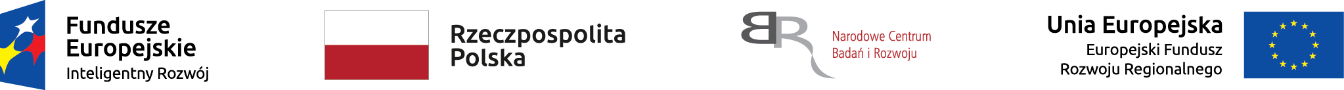 Nr sprawy: 7/2021/BK/AutoInvent	    Załącznik nr 1 do Zapytania ofertowegoOpis przedmiotu zamówienia - wymagane parametry techniczne urządzenia NR 7/2021/BK/AutoInventUwaga: *Wykonawca w kolumnie C zobowiązany jest wpisać szczegółowe informacje dotyczące oferowanego urządzenia dla każdego parametru wg każdego z punktów wykazu z Opisu przedmiotu zamówienia.Brak wypełnienia wszystkich pozycji w kolumnie C będzie uważane za niespełnienie warunków minimalnych przez oferowane urządzenie i będzie skutkowało odrzuceniem oferty Wykonawcy.....................................................		  ................................................................................        	      miejsce  i  data  złożenia  oświadczenia                                                             pieczęć  i  podpisy  upoważnionych  przedstawicieli  Wykonawcy ABCLp.Parametry techniczneSpełnienie parametrów minimum oferowanego urządzenia
(należy poniżej wpisać parametry oferowanego urządzenia)ASilnik , 18 sztuk……………………………………………….nazwa producenta (dystrybutora) oraz symbol produktu lub nazwa handlowa oferowanego urządzenia1Parametryśrednica zewnętrzna silnika: nie większa niż 72mm parametr kV 300 ± 10%maksymalny ciąg: nie mniejszy niż 6kg maksymalny pobór prądu: nie większy niż 60Amocowanie śmigła: T-Motor styleśrednica osi silnika ɸ6mmrozstaw mocowania silnika: 4 x M3 średnica 25mmBRegulator , 18 sztuk…………………………………………………………………..nazwa producenta (dystrybutora) oraz symbol produktu lub nazwa handlowa oferowanego urządzenia1Parametrymaksymalny ciągły pobór prądu: nie mniejszy niż 60A dopuszczony do pracy z napięciem nie mniejszym niż 26Vwymiary zewnętrzne nie przekraczające 50 x 32 x 18 [mm]masa: nie większa niż 60gCŚmigło , 10 par…………………………………………………………………..nazwa producenta (dystrybutora) oraz symbol produktu lub nazwa handlowa oferowanego urządzenia1Parametrystałe jednoelementowe średnica 22" skok 6,6" materiał wykonanie: carbonotwory montażowe T-Motor Style ɸ3mm w rozstawie 12mmotwór na oś ɸ6mm